ACCOUNTING ABOUT THIS PROGRAM OF STUDYThe Accounting program of study will prepare you for a career in working with money. Accounting is the basis for all banking and finance structure and people who work as accountants record, classify, summarize, analyze, and communicate the financial information and monetary transactions of a business or organization. This information is used by management in the day to day and long range decision making process. Career opportunities for accountants are available in every sector of the economy and require specific skills in organization, time management, customer service, and communication. If you enjoy working with money, accounting might be the program of study for you!  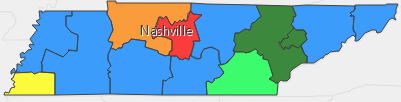 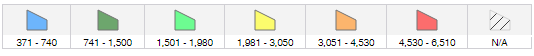 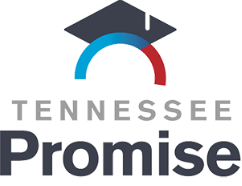 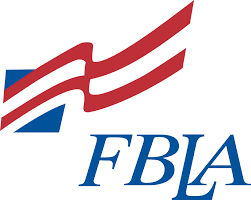 Dual credit/dual enrollment options include:Accounting